Publicado en Madrid el 26/03/2021 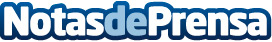 El seguro marítimo, un aliado en tiempos de pandemiaEn una nueva jornada del Clúster Marítimo Español, promovida por March RS, se ha abordado el mercado de los seguros marítimos en al actual coyuntura, contando con la perspectiva de diferentes actores del sectorDatos de contacto:José HenríquezResponsable de Comunicación del Clúster Marítimo Español628260982Nota de prensa publicada en: https://www.notasdeprensa.es/el-seguro-maritimo-un-aliado-en-tiempos-de Categorias: Nacional Finanzas Nautica Seguros Sector Marítimo http://www.notasdeprensa.es